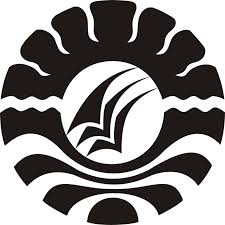 PENINGKATKAN KEMAMPUAN KOGNITIF ANAKMELALUI BERMAIN KONSTRUKTIF BALOK DI KELOMPOK BERMAIN SULFIEKA KECAMATAN TAMALATE KOTA MAKASSARSKRIPSIDiajukan Kepada Fakultas Ilmu Pendidikan Universitas Negeri Makassar untuk Memenuhi sebagai Persyaratan Guna Memperoleh Gelar Sarjana PendidikanHARDIANTI1242045020JURUSAN PENDIDIKAN LUAR SEKOLAHFAKULTAS ILMU PENDIDIKANUNIVERSITAS NEGERI MAKASSAR2016PERSETUJUAN PEMBIMBINGPENGESAHAN PENGUJIPERNYATAAN KEASLIAN SKRIPSISaya yang bertanda tangan di bawah ini :Nama 	: 	HARDIANTINomor stambuk	: 	1242045020Jurusan 	: 	Pendidikan Luar SekolahJudul Skripsi	: 	Meningkatkan Kemampuan Kognitif Anak Melalui Bermain Konstruktif Balok di Kelompok Bermain Sulfieka Kecematan Tamalate Kota MakassarMenyatakan dengan sebenarnya bahwa skripsi yang saya tulis ini benar merupakan hasil karya sendiri dan bukan merupakan pengambil alihan tulisan atau pikiran orang lain yang saya akui sebagai hasil atau pikiran sendiri.Apabila dikemudian hari terbukti atau dibuktikan bahwa skripsi ini hasil jiplakan, maka saya bersedia menerima sanksi atas perbuatan tersebut sesuai ketentuan yang berlaku.Makassar, Juli  2016Yang membuat pernyataan               HARDIANTIMOTTO DAN PERSEMBAHAN“Wahai Para Cendekiawan¸ belajarlah dari tanaman padi, semakin dia berisi semakin dia tunduk, semakin engkau berilmu semakin engkau tunduk kepada sang pencipta.Berbakti kepada kedua orangtua adalah kunci kesuksesan di dunia dan akhirat. Buatlah Dia bangga dengan keberhasilannmu(HARDIANTI)Kuperuntukkan karya ini kepada :Orang-orang yang penuh arti dalam hidupku, AyahandaLawaddi) dan Ibundaku Samaloe atas kasih sayang dan do’a mereka berdua.Bapak Mertua, Anak-anakkku dan Sahabat-sahabatku yang banyak membantu dalam penulisan skripsi ini , terima kasih ku ucapkan atas keikhlasannya dalam mencurahkan cinta, kasih sayang dan do’anya untukku. AamiinABSTRAKHardianti 2016. Peningkatkan Kemampuan Kognitif Anak Melalui Bermain  Konstruktif Balok di Kelompok Bermain Sulfieka Kecematan Tamalate Kota Makassar. Skripsi di Bimbing Oleh, Prof.Dr. Syamsul Bakhri Gaffar, M.Si dan Dra.Istiyani Idrus, M.Si. Pada Program Studi Pendidikan Luar Sekolah Fakultas Ilmu Pendidikan Universitas Negeri Makassar.Rumusan masalah dalam penelitian ini adalah bagaimanakah peningkatan metode bermain konsep bilangan konstruktif balok, dapat meningkatkan kemanpuan kognitif anak berdasarkan bentuk, warna dan ukuran pada kolompok Bermain Sulfieka? Yang bertujuan untuk mengetahui penerapan metode bermain konsep bilangan konstruktif balok dalam meningkatkan kemanpuan kognitif anak pada Kelompok Bermain Sulfieka. Pendekatan yang digunakan dalam penelitian ini adalah pendekatan kualitatif dengan jenis penelitianya adalah penelitian tindakan kelas yang terdiri dari dua siklus dimana setiap siklus di laksanakan dalam dua kali pertemuan. Fokus penelitian ini adalah penerapan konsep bermain balok dan kognitif anak. Subjek penelitian ini adalah 1 orang guru dan 10 orang anak didik. Pelaksanaan tindakan pada tiap siklus di laksanakan melalui tahap perencanaan, pelaksanaan, pengamatan dan refleksi. Teknik pengumpulan data melalui observasi dan dokumentasi. Hasil penelitian menunjukkan pada siklus I dengan hasil observasi pada guru dalam mengajar masih kurang dalam menyiapkan alat dan bahan yang akan di gunakan, kurang dalam memberikan contoh melakukan kegiatan penerapan bermain balok, kemudian kurang mengamati kegiatan yang di lakukan anak. Sedangkan hasil observasi pada siklus I anak tentang penerapan bermain balok anak belum meningkat, terlihat anak masih belum lancar saat melakukan kegiatan bermain balok, anak belum mampu menunjukkan, dan mengelompokkan benda. Pada siklus II, hasil observasi pada guru dalam mengajar sudah lebih baik guru sudah memberikan contoh melakukan kegiatan bermain balok sehingga hasil observasi anak tentang penerapan bermain balok anak sudah lebih baik dikarenakan anak sudah lancar dalam melakukan kegiatan bermain balok. Anak sudah mampu menunjukkan dan mengelompokkan benda tanpa bantuan orang lain. Kegiatan yang dilakukan yaitu menunjukkan dan mengelompokkan benda berdasarkan tiga variasi sehingga dapat disimpulkan bahwa kemampuan kognitif anak meningkat.	PRAKATA	Bissmillahir rahmanir rahimAsslamu alaikum warohamatullahi wabarakatuhSegala puji dan syukur penulis panjatkan ke hadirat Allah SWT, karena berkat Rahmat dan Hidayah-Nya.Serta Salam dan Shalawat tak lupa penulis kirimkan kepada junjungan kita Nabi Muhammad SAW, sehingga penulis dapat menyelesaikan skripsi ini Meningkatkan Kemampuan Kognitif Anak Melalui Bermain Konstruktif Balok di Kelompok Bermain Sulfieka Kecamatan Tamalate Kota Makassar. Guna memenuhi persyaratan memperoleh gelar sarjana pendidikan pada jurusan Pendidikan Luar Sekolah, Fakultas Ilmu Pendidikan, Universitas Negeri Makassar, Penulis  menyadari bahwa dalam penulisan skripsi ini jauh dari kesempurnaan, andaikata skripsi ini sempurna itu hanya semata-mata karena pentunjuk dari Allah Subhanahu Wata alah.Penulisan skripsi ini penulis tidak lepas dari berbagai hambatan hal ini tidak membuat surut penulis untuk menyelesaikannya, namun dengan adanya hambatan akan menjadi dorongan penulis untuk tetap semangat dan terus berusaha semaksimal mungkin. Selanjutnya kepada semua pihak terutama saudara-saudaraku mahasiswa konversi jurusan Pendidikan Luar Sekolah yang memberi dukungan berupa materi maupun non materi dan juga motivasinya yang diberikan kepada penulis untuk menyelesaikan penulisan skripsi ini.Penulis menyampaikan rasa hormat dan mengucapkan terima kasih sebesar-besarnya kepada Prof.Dr.H.M.Syamsul Bakhri Gaffar,M.Si dan           Dra. Istiyani Idrus, M.Si sebagai dosen pembimbing yang senantiasa meluangkan waktunya dalam memberikan saran dan masukan dalam penulisan skripsi ini serta ucapan terimah kasih penulis ucapkan kepada :Prof.Dr.Husain Syam, M.Tp. Selaku Rektor Universitas Negeri Makassar yang telah memberikan fasilitas yang berharga demi kelancaran studi.Dr.Abdullah Sinring, M.Pd selaku Dekan Fakultas Imu Pendidikan Universitas Negeri Makassar yang telah memfasilitasi sarana dan prasarana demi kelancaran penulisan skripsi ini.Prof.Dr.H.M.Syamsul Bakhri Gaffar,M.Si selaku ketua jurusan Pendidikan Luar Sekolah Fakultas Ilmu Pendidikan yang selalu memberikan bantuan dalam menyelesaikan skripsi ini.Drs.M.Ali Latif Amri, M.Pd selaku panitia program Mahasiswa Konversi Jurusan Pendidikan Luar Sekolah Fakultas Ilmu Pendidikan Universitas Negeri Makassar yang senantiasa meluangkan waktunya memotivasi para mahasiswa konversi.Dra. Istiyani Idrus, M.Si, selaku panitia program Mahasiswa Konversi Jurusan Pendidikan Luar Sekolah Fakultas Ilmu Pendidikan Universitas Negeri Makassar yang senantiasa meluangkan waktunya memotivasi para mahasiswa konversiDrs.H.Alimin Umar, M.Pd sebagai penguji I dan Dr.Bastiana, M.Si sebagai penguji II, atas saran-saran yang diberikan kepada penulis demi kesempurnaan skripsi ini.Segenap Dosen Pendidikan Luar SekolahJurusan Pendidikan Luar Sekolah Fakultas Ilmu Pendidikan Universitas Negeri Makassar, yang telah memberikan ilmu pengetahuan selama penulis menjalani perkuliahan sampai menyelesaikan penulisan skripsi ini.Fatmawati Gaffar,S.Pd.M.Pd  yang senantiasa memberikan bimbingan dan masukan tentang cara penulisan skripsi ini.Hasmanto, S.Pd yang dengan senang hati memberikan bantuan administrasi.Kepala sekolah Taman Kanak-Kanak dan Kelompok Bermain Sulfieka yang memberikan izin untuk melakukan penelitian.Anak-anakku tersayang yang selalu mendoakan.  Akhirnya hanya kepada Allah Subhanahu Wataalah, penulis memohon semoga berkah dan Rahmat-Nya serta limpahan pahala yang berlipat ganda selalu tercurahkan kepada kita, serta usaha-usaha yang dilakukan mendapatkan berkahNya.  Aamiin..Makassar,    Juli  2016HARDIANTIDAFTAR ISIHALAMANDAFTAR GAMBARNo Gambar 	  HalamanDAFTAR TABEL LAMPIRANNomor   Tabel.   Judul Tabel 	      HalamanPENINGKATKAN KEMAMPUAN KOGNITIF ANAKMELALUI BERMAIN KONSTRUKTIF BALOK DI KELOMPOK BERMAIN SULFIEKA KECAMATAN TAMALATE KOTA MAKASSARSKRIPSIHARDIANTIJURUSAN PENDIDIKAN LUAR SEKOLAHFAKULTAS ILMU PENDIDIKANUNIVERSITAS NEGERI MAKASSAR2016HALAMAN JUDUL  		   iPERSETUJUAN PEMBIMBING  		iiiPENGESAHAN UJIAN SKRIPSI   		 ivPERNYATAAN KEASLIAN SKRIPSI		 vMOTTO DAN PERSEMBAHAN  		viABSTRAK   		viiPRAKATA   		viiiDAFTAR ISI  		    xDAFTAR GAMBAR   		xii		 xiiiDAFTAR LAMPIRAN		 xviBAB I   PENDAHULUAN  Latar Belakang    		1Rumusan Masalah   		4Tujuan Penelitian   		5Manfaat Penelitian   		5BAB  II TINJAUAN PUSTAKA DAN KERANGKA PIKIR		7Tinjauan Pustaka   		7Kerangka Pikir		 24BAB III METODE PENELITIAN   		 26Pendekatan dan Jenis Penelitian   		 26Fokus Penelitian   		 26Prosedur Penelitian   		 27Perencanaan Penelitian		 28	 28Lokasi dan subjek penelitian		 29Deskripsi Penelitian		 30Teknik Pengumpulan Data		 32Teknik Analisis Data		 33BAB IV HASIL PENELITIAN DAN PEMBAHASAN  		 34Hasil Penelitian  		 34Pembahasan Hasil Penelitian   		 53BAB V KESIMPULAN DAN SARAN   		 58Kesimpulan  		 58Saran  		 58DAFTAR PUSTAKA   			 59LAMPIRAN		 61iiiiiiivvviviixxixii123371315151617181819202247515153Gambar 2.1. Kerangka Pikir Gambar 3.1. Proses Penelitian Tindakan Kelas 	1416Lampiran 1. Tabel Kisi-Kisi Instrumen Penelitian	Lampiran 2. Tabel Pedoman Observasi penampilan Guru di Dalam Kelas Siklus I Pertemuan ILampiran 3. Tabel Lembar Observasi Anak didik  Siklus I Pertemuan ILampiran 4. Tabel Lembar Penampilan Guru di Dalam kelas Siklus I Pertemuan IILampiran 5. Tabel Lembar Observasi Anak didik  Siklus I Pertemuan IILampiran 6. Tabel Pedoman Observasi penampilan Guru di Dalam Kelas Siklus II Pertemuan ILampiran 7. Tabel Lembar Observasi Anak didik  Siklus II Pertemuan ILampiran 8. Tabel Pedoman Observasi penampilan Guru di Dalam Kelas Siklus II Pertemuan IILampiran 9. Tabel Lembar Observasi Anak didik  Siklus II Pertemuan IILampiran 10. Rencaba Kegiatan Harian RKH Siklus I Pertemuan ILampiran 11. Rencaba Kegiatan Harian RKH Siklus I Pertemuan IILampiran 12. Rencaba Kegiatan Harian RKH Siklus II Pertemuan ILampiran 13. Rencaba Kegiatan Harian RKH Siklus II Pertemuan II55576062656770727577